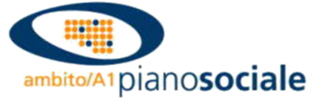 Avviso Pubblico Per la selezione di progetti sperimentali in materia di vita indipendente ed inclusione nella società delle persone con disabilitàMODULO DI DOMANDA					Al Protocollo dell’Azienda Consortile per la Gestione					delle Politiche Sociali nei comuni dell’Ambito territoriale A01						Via Fontanuova – 83031  Ariano Irpino  (AV)									□ consegna a mano									□ PEC: consorzioa1@legalmail.it Il/La sottoscritto/a _________________________________________, in qualità di soggetto destinatario del beneficio, nato/a a _________________________________ il ___/___/_____, residente in _______________________________ alla via _________________________________________________Oppure, se impossibilitatoIl/La sottoscritto/a _________________________________________, nato a_________________________________ il ___/___/_____, residente in ________________________________ alla via _________________________________ in qualità di rappresentante/curatore degli interessi del soggetto destinatario del beneficio, sig./sig.ra _________________________________________________________ nato/a a _________________________________ il ___/___/_____, residente in _______________________________ alla via _________________________________________________visto l’Avviso Pubblico per la selezione di progetti sperimentali in materia di vita indipendente ed inclusione nella società delle persone con disabilità consapevole che la mancata rispondenza anche ad una soltanto delle condizioni di ammissibilità in esso indicate costituirà motivo di esclusioneCHIEDEdi partecipare all’Avviso Pubblico per la selezione progetti sperimentali in materia di vita indipendente ed inclusione nella società delle persone con disabilità che prevede il riconoscimento di un contributo economico a sostegno delle spese per l’assistente personale;Consapevole delle sanzioni penali previste dall’art. 76 del DPR n. 445/2000, per le ipotesi di falsità in atti e dichiarazioni mendaci, dichiara di essere in possesso dei requisiti soggettivi di ammissibilità ed in particolare:• di essere in possesso della certificazione di disabilità grave, riconosciuta ai sensi dell’art. 3, comma 3, della legge 104/92, • di essere residente in un Comune dell’Ambito A01;Il/la sottoscritto/a, informato ai sensi degli art. 13 e 14 del regolamento UE 2016/679 in materia di protezione dei dati personali autorizza il trattamento dei dati personali da parte degli uffici Regionali e dell'Ambito Territoriale Sociale A01 per le finalità previste.Si allega:- Copia del documento di riconoscimento, in corso di validità ai sensi delle vigenti normative, del richiedente e del beneficiari se non coincidenti;- Certificazione di disabilità, riconosciuta ai sensi dell’art.3, comma 3 della legge 104/92; - Certificazione ISEE nucleo ristretto;- Eventuale copia del Decreto di nomina del Tutore o Amministratore di sostegnoData ____________________       Firma del Richiedente il beneficio							  ______________________________________